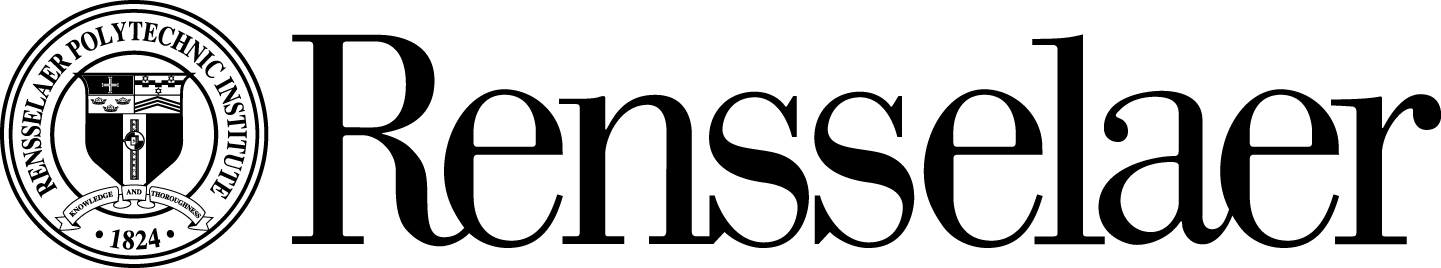 Course Information Applied EthnocomputingSTSS 49604 Credit HoursFall 2016Sage 5711Instructor Dr. Ron EglashSage 5711(518) 276-2048eglash@rpi.eduCourse Description This is an undergraduate-level research-based course. It will cover different topics in ethnocomputing and include work on updating the CSDT website. Ethnocomputing is the study of the interactions between computing and culture. It is carried out through theoretical analysis, empirical investigation, and design implementation.Prerequisites: Any 1000- or 2000- level STSS/H course.Course ObjectivesDiscover different facets of ethnocomputingExplore aspects of generative justiceTimely updates of CSDT websiteRegular updates on blogCourse Content Readings from relevant peer-reviewed journals CSDT updatesManage Cornrow Curves siteStudent Learning Outcomes Students who successfully complete this course will have a working knowledge in how to maintain and update websites, have a regularly updated blog to keep track of their individual work, and will have an expanded knowledge of generative justice as it applies to culturally situated design and culturally responsive education. Course Assessment MeasuresHomeworkVaried assignments for small fixes in CSDT website; assigned biweekly. ReadingsStudents will finish reading two books by the end of the semester as well as readings from selected peer-reviewed social science journals. PapersStudents will write two papers during the course of the class. One will compare readings from journals or the two books read in class, and will be due as the midterm. The other will describe the actions taken throughout the course and link them to themes in the selected readings. Papers should be around 1000 words each and include MLA citations.Blog Updates Students are expected to keep updates, responses to readings, and notes on a regularly updated blog. Blogs should be updated at least once a week.Grading CriteriaHomework – 40%Blog Updates – 30%Papers – 30%Midterm Paper – 15%Final Paper – 15%Course CalendarThis calendar and readings listed are tentative and subject to change. Academic IntegrityStudents must trust that teachers have made appropriate decisions about the structure and content of the courses they teach, and teachers must trust that the assignments that students turn in are their own.  The Rensselaer Handbook of Student Rights and Responsibilities defines forms of Academic Dishonesty. In this class, all assignments that are turned in for a grade must represent the student’s own work.MeetingReading DuePaper DuePaper Due1“Pedagogy of the Oppressed” by Paulo Freire – Chapters 1-2--2“Of Marx and Makers: a Historical Perspective on Generative Justice” by Ron Eglash--3“Network Society & Future Scenarios for a Collaborative Future Economy” by Vasilis Kostakis and Michel Bauwens--4“Culturally Situated Design Tools: Ethnocomputing from Field Site to Classroom” by Ron Eglash, Audrey Bennett, et al.Midterm Paper5“Cooperation, Conflict, and Justice: In Theory and Practice” by Mortin Deutsch--6“Pedagogy of the Oppressed” by Paulo Freire  - Chapters 2-4--7“A Summary of Research Exploring Hard and Soft Scaffolding for Teachers and Students Using a Multimedia Supported Learning Environment” by Thomas Brush and John Saye--8“You Owe Yourself A Drunk" by James Spradley, Chapter 1Final Paper